Request for Expression of Interest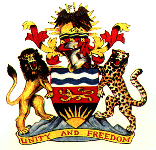 REPUBLIC OF MALAWIMINISTRY OF AGRICULTURESHIRE VALLEY TRANSFORMATION PROGRAMME (SVTP) -2REQUEST FOR EXPRESSIONS OF INTEREST(CONSULTING SERVICES – INDIVIDUAL SELECTION)Country:	                          MALAWIName of Project: 	             SHIRE VALLEY TRANSFORMATION PROGRAMME-1Credit No:            		61470-MWAssignment Title:                      GIS/MIS SPECIALISTReference No. 	                           MW-MOAIWD- 366732-CS-INDV IntroductionThe Government of Malawi with support from the World Bank, the African Development Bank, the OPEC Fund for International Development (OFID) and the Global Environment Facility (GEF) is implementing the Shire Valley Transformation Programme (SVTP). The program development objective (PDO) for SVTP is to increase agricultural productivity and commercialization for targeted households in the Shire Valley; and to improve the sustainable management and utilization of natural resources. The SVTP is a 14-year program (2018-2031) which will be implemented in three sequential but partially overlapping phases. The Program targets the development of 43,370 ha abstracting water from the Shire River at Kapichira and conveying it by gravity to the irrigable area (in Chikwawa and Nsanje districts) mainly through canals. It is structured around three coordinated pillars: i.	Providing reliable, professionally managed and sustainably financed irrigation service to irrigators in a phased construction of the scheme and providing multiple services including water supply;ii.	Support farmer organization within a comprehensive land use plan; supporting land tenure strengthening and consolidation; as well as natural resources management; and iii.	Establishment of smallholder owned commercial farm enterprises transitioning into commercial agriculture from subsistence farming and integrating them into commercial value chains.The objective of the SVTP is to increase agricultural productivity and commercialization for targeted households in the Shire Valley; and to improve the sustainable management and utilization of natural resources. The SVTP is managed by a Project Management Team (PMT) consisting of various technical specialists headed by a Project Coordinator. To effectively meet the project objectives, the Ministry of Agriculture invites applications from suitably qualified and interested candidates to fill the position of GIS/MIS Specialist, recruited as individual consultant. The PositionThe GIS/MIS Specialist will be part of a larger Project Management Team, which comprises the Project Coordinator and other specialists. The GIS/MIS Specialist will be responsible for setting up a comprehensive GIS system as well as manage the existing MIS system. He/She will design a GIS system for PMT, which incorporates all spatial datasets from baseline, mid-term and completion surveys, Programme impact surveys and all project data collected by either PMT, other stakeholders or consultancies. The GIS/MIS Specialist will specifically be responsible for deliverables in line with GIS data and maps under all programme components. He/She will be responsible for developing and managing an electronic document management and control system to achieve various raster and vector datasets, geodatabase and all forms of spatial information for the Programme. In addition, he/she will be responsible for maintaining project MIS and storing all spatial and non-spatial information on server with proper filing system and naming. Tasks and Responsibilities.GIS/MIS specialist will work with the PMT, district counterparts and other agencies/consultancies to develop a list of available datasets/knowledge bases (from global, regional, and local sources) relating to all types of spatial information useful for programme.  This should include Remote sensing knowledge products and primary datasets collected under SVTP.  He/she will also develop baseline map products that will be useful for planning activities in liaison with PMT members, Departments of Irrigation, Surveys, Land Resources, Environmental Affairs and ForestryDevelop an overall spatial information management architecture and phased action plan.  This should include the development of a well-organized Geodatabase or its equivalent for the purpose of organizing the evolving GIS, Remote Sensing, GPS and other spatially related knowledge base. Architecture and action plan should be presented in first quarterly report.Develop mechanisms that will use the MIS system to share spatial data, information, and knowledge products across agencies, as well as to improve the availability of information in the public domain using open architecture to support downstream analysis (such as MASDAP platform).  In this context, work with key agencies and other Consultants to provide more data online in the public domain as online data and mapping services using appropriate modern open data formats (e.g. via MASDAP)Develop Baseline Atlas/cartographic products for monitoring survey data which will serve as a base for monitoring and evaluating implementing project activitiesDevelop SVTP Annual Intervention Atlas incorporating all the spatial datasets collected within the programme and presented in form of maps, tables, story maps and case studiesPrepare land cover and change maps for guiding and informing programme management and planningPrepare Design drawing overlays with other spatial dataset to assess impacts on ecosystem and environmentParticipate in the preparation land use planning maps for targeted villages in form of VLAPs using participatory tools and techniques (e.g. resource mapping, transect walks etc)Identify relevant data sets and develop centralized geodatabase for all the knowledge productsWork with the Communication Expert of the project to create knowledge products in form of interactive maps, success stories and programme information for knowledge dissemination Make sure all the knowledge products and maps have been uploaded on MIS system and shared to relevant stakeholdersSupport a systematic training and awareness-building programs on spatial information management:by conducting trainings to the PMT and various Government Agencies and other partners associated with ongoing programme during the entire duration of the assignmentby developing training material (incl. presentations, factsheets, workbooks, how-to videos) that can be used by the agencies for further training or refresher courses/self-learningThe GIS/MIS Specialist will be submitting quarterly deliverables as well as monthly progress reports to the coordinator.Other related relevant tasks as assigned by the Coordinator.Qualifications and Experience:At least a Master’s Degree in GIS/Remote Sensing/Geo-informatics or related relevant fields, and must have a minimum of 5 years of professional experience involving advanced spatial data analysis, development of geodatabases or equivalent, use of spatial information in land use planning for natural resources management (land tenure, soil, water, forest etc.), providing institutional support for spatial information management and modern interactive product development.At least 3 years’ experience working with appropriate cutting-edge and widely used spatial information software/technologies (e.g. GIS, Remote Sensing, online mapping, interactive product development and MIS).At least 3 years’ experience developing and delivering capacity-building and training programs to support the effective use of spatial information especially for land, water, and ecosystem management would be desirable.Excellent oral, written, and presentational skills in English.Three best past assignment reports/knowledge products/map archives must be submitted along with application for the position5.0	Expected Outputs and Deliverables Table below lists down the deliverables expected in form of quarterly reports. Although these are not directly associated with payment to consultant but the progress to achieve these activities will be assessed on monthly basis in form of monthly progress reports.This table of deliverable will be updated by PMT in event of contract renewal for year 2Location of EmploymentThe GIS/MIS Specialist will be based in Blantyre but will be required to travel regularly and extensively to the project area (Chikwawa & Nsanje) and work closely with an inter-ministerial Task Force in Lilongwe to ensure that progress follows project plans and that appropriate mapping support is provided for project activities. 7.0 	Duration of EmploymentThe assignment is for an initial period of 12 months and the appointment will be on a contract basis.  Subject to need and satisfactory performance, the contract can be renewed on an annual basis.8.0 	Reporting RequirementsAs part a member of the Project Management Team (PMT), the GIS/MIS Specialist shall report to the Project Coordinator. 9.0	Services and facilities to be provided by the ClientThe client will provide the following services and facilities to the consultantOffice spaceOffice equipmentCommunication facilitiesLogistics for field work10.0   The attention of interested Consultants is drawn to Section III, paragraphs, 3.14, 3.16, and 3.17 of the World Bank’s “Procurement Regulations for IPF Borrowers” dated November 2020 (“Procurement Regulations”), setting forth the World Bank’s policy on conflict of interest. A Consultant will be selected in accordance with the Individual Consultant selection method set out in the Procurement Regulations.11.0 Further information can be obtained at the address below during office hours from 7:30hrs to 12:00hrs and from 13:00hrs to 17:00hrs except on Weekends and Public Holidays.12.0 Expressions of interest including detailed updated curriculum vitae and copies of professional and academic qualifications must be delivered in a written form to the address below (in person, or by mail, or by e-mail) by 23rd October, 2023.            The Project Coordinator,            Shire Valley Transformation Programme,            Makata Industrial Area,            Private 379,            Blantyre            Malawi.           (Attention: The Senior Procurement Specialist)           Alternatively, applications may be emailed to: procurement.doi@svtp.gov.mw               cc:mmaoni.doi@svtp.gov.mw; mtewete.doi@svtp.gov.mw; mwalabu2005@yahoo.co.ukQuarterly report/DeliverableName/Component covered under Deliverable1GIS database architecture and phased action plan2SVTP Geodatabase including all raster and vector datasets and metadata3GIS training and capacity development4SVTP Annual Intervention Atlas and comprehensive Geodatabase for year15Functional MIS accessed by all relevant stakeholders